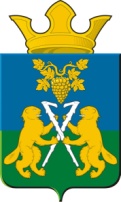 АДМИНИСТРАЦИЯ НИЦИНСКОГО СЕЛЬСКОГО ПОСЕЛЕНИЯСЛОБОДО-ТУРИНСКОГО МУНИЦИПАЛЬНОГО РАЙОНА СВЕРДЛОВСКОЙ ОБЛАСТИПОСТАНОВЛЕНИЕОт 09 июня 2023 года                                                                                               с.Ницинское                                          № 57«Об утверждении порядка установки автономных дымовых пожарных извещателей в местах проживания многодетных семей и семей, находящихся в социально опасном положении, трудной жизненной ситуации на территории Ницинского сельского поселения» На основании Федеральных законов от 21 декабря 1994 года № 69-ФЗ «О пожарной безопасности», от 06.10.2003 № 131-ФЗ «Об общих принципах организации местного самоуправления в Российской Федерации», Закона Свердловской области от 15 июля 2005 года № 82-ОЗ «Об обеспечении пожарной безопасности на территории Свердловской области», Уставом Сладковского сельского поселенияПОСТАНОВЛЯЮ:Утвердить порядок установки автономных дымовых пожарных извещателей в местах проживания многодетных семей и семей, находящихся в социально опасном положении, трудной жизненной ситуации на территории Ницинского сельского поселения (прилагается).Контроль за исполнением настоящего постановления  возложить на заместителя главы Ницинского сельского поселения А.В.Зырянова.Настоящее Постановление опубликовать в печатном средстве массовой информации Думы и Администрации Ницинского сельского поселения «Информационный вестник» и разместить на официальном сайте Ницинского сельского поселения в информационно-телекоммуникационной сети Интернет.Глава АдминистрацииНицинского сельского поселения                                       Т.А. Кузеванова.Приложение №1
к постановлению
Администрации Ницинского
сельского поселения
от 09.06.2023 N 57Порядок
установки автономных дымовых пожарных извещателей в местах проживания многодетных семей и семей, находящихся в социально опасном положении, трудной жизненной ситуации на территории Ницинского сельского поселения1. Порядок установки автономных дымовых пожарных извещателей в местах проживания многодетных семей и семей, находящихся в социально опасном положении, трудной жизненной ситуации на территории Ницинского сельского поселения (далее - Порядок) разработан в целях реализации полномочий органов местного самоуправления Ницинского сельского поселения по предотвращению гибели людей при пожарах.2. Автономные дымовые пожарные извещатели (далее - АПИ) устанавливаются в многоквартирных и индивидуальных жилых домах в местах проживания многодетных семей и семей, находящихся в социально опасном положении, трудной жизненной ситуации, на территории Ницинского сельского поселения в целях своевременного обнаружения пожаров или возгораний в жилых помещениях.3. Установка АПИ осуществляется:1) в жилых помещениях, занимаемых семьями, находящимися в социально опасном положении, трудной жизненной ситуации;2) в жилых помещениях, занимаемых многодетными семьями.4. Для оборудования АПИ жилых помещений категорий, указанных в пункте 3 Порядка, семье необходимо:1) иметь постоянное место жительства на территории Ницинского сельского поселения, с подтверждением регистрации по месту жительства, в жилых помещениях муниципального жилищного фонда, либо принадлежащих им на праве собственности;2) предоставить согласие на обработку Администрацией Ницинского сельского поселения (далее - Администрация) персональных данных членов семьи. Согласие оформляется в соответствии со статьей 9 Федерального закона от 27 июля 2006 года N 152-ФЗ "О персональных данных";3) предоставить согласие на установку пожарных дымовых извещателей.5. Для определения жилых помещений, которые будут оборудованы АПИ, создается рабочая группа, состав которой утверждается муниципальным правовым актом (далее - рабочая группа).6. Комиссионное обследование включает в себя:1) рассмотрение поступивших документов;2) проведение визуального и технического осмотра жилых помещений, занимаемых семьей (гражданином);3) составление акта обследования жилого помещения по форме, установленной приложением N 2 к настоящему Порядку.7. АПИ предоставляются на безвозмездной основе для передачи семьям, указанным в пункте 3 настоящего Порядка;8.  По результатам проведенных мероприятий гражданин (уполномоченный представитель с приложением доверенности) подписывает акт приема-передачи имущества в безвозмездное пользование семье (гражданину).9. После установки АПИ семья (гражданин) исключается из адресного списка семей (граждан), жилые помещения которых подлежат оснащению АПИ. В случае утраты АПИ повторно не устанавливаются.10. Отказ семьи от установки АПИ оформляется заявлением по форме, установленной приложением N 3 к настоящему Порядку.11. Рабочая группа проводит рейды с целью осуществления контроля наличия и исправности установленных АПИ.Приложение N 1
к порядку установки автономных
дымовых пожарных извещателей в
местах проживания многодетных
семей и семей, находящихся в
социально опасном положении,
трудной жизненной ситуации на
территории Ницинскогосельского поселенияСписоксемей (граждан), жилые помещения которых подлежатоснащению автономными дымовыми пожарными извещателями в ____ годуОтветственное лицо_____________________ _____________________ _____________________________    (должность)              (подпись)            (инициалы и фамилия)Приложение N 2
к порядку установки автономных
дымовых пожарных извещателей в
местах проживания многодетных
семей и семей, находящихся в
социально опасном положении,
трудной жизненной ситуации на
территории Ницинскогосельского поселенияАктобследования N ________________________________________                                                             "__" ____________ 20 __ . (место проведения обследования)     Комиссия в составе:1. ______________________________________________________________________                (должность, инициалы и фамилия должностного лица, наименование органа)2. ______________________________________________________________________3. ______________________________________________________________________4. ______________________________________________________________________5. ______________________________________________________________________на основании постановления Администрации Ницинского сельского поселения от___________ N _________ произвела осмотр жилого помещения, расположенногопо адресу: _______________________________________________________________________________________________________________________________________     В результате проведенного обследования установлено:1) площадь помещений _________ м2;2) количество комнат __________;3) необходимое количество извещателей __________ ед.     Замечания, сделанные при осмотре: ___________________________________________________________________________________________________________Подписи  лиц,  принимавших   участие  (присутствовавших)  при  проведенииосмотра:______________________ ________________ _________________________________      (должность)          (подпись)         (инициалы и фамилия)______________________ ________________ _________________________________      (должность)          (подпись)         (инициалы и фамилия)______________________ ________________ _________________________________      (должность)          (подпись)         (инициалы и фамилия)______________________ ________________ _________________________________      (должность)          (подпись)         (инициалы и фамилия)______________________ ________________ _________________________________      (должность)          (подпись)         (инициалы и фамилия)     С   установкой  автономных  дымовых  пожарных  извещателей  в  жилыхпомещениях согласен/не согласен (прописью)_________________________________________________________________________        (подпись, фамилия, имя, отчество (при наличии) полностью)Приложение N 3
к порядку установки автономных
дымовых пожарных извещателей в
местах проживания многодетных
семей и семей, находящихся в
социально опасном положении,
трудной жизненной ситуации на
территории Ницинского сельского поселения                           Администрация Ницинского сельского поселения               от _________________________________________                             ___________________________________________,                                                                                                                        (ФИО заявителя)                                  зарегистрированного (ой) по адресу:   ___________                                  ___________________________________________,                                  дата рождения ______________________________,                                  паспорт: _____________, выдан ________________                                                                                                         (серия и номер)             (дата выдачи)                                  ____________________________________________                                                                                                                     (кем выдан паспорт)                                  ____________________________________________                                                                                                                   (контактный телефон)Заявление     Я, ________________________________________________________________________________________,                                              (фамилия, имя, отчество (при наличии) полностью)отказываюсь от  установки  на  безвозмездной  основе  автономных  дымовых   пожарных  извещателей,  в  целях  обеспечения  пожарной   безопасности  в  принадлежащем мне (моей семье) жилом помещении, расположенном по  адресу:__________________________________________________________________________________________________________________________________________________________________________________________.     Мне  разъяснены  требования  пожарной  безопасности, предусмотренные  Федеральным  законом Российской Федерации от 21 декабря 1994 года N 69-ФЗ  "О пожарной безопасности".Подпись заявителя ______________________ "___" _____________ 20 ___ г.Заявление принял "____" _____________ 20 ____ г.____________________________ ______________ _____________________________  (должность специалиста)       (подпись)        (инициалы и фамилия)N п/пФамилия, имя, отчество (при наличии)Количество членов семьи (чел.)Адрес проживанияСтатус семьи